Istituto di Istruzione Secondaria Superiore “MAURO PERRONE”Servizi Enogastronomici e dell'Ospitalità Alberghiera - Istituto Tecnico del Turismo -Servizi Commerciali - Promozione Commerciale e Pubblicitaria -Servizi Socio-SanitariProduzioni Industriali e Artigianali - Opzione “Produzioni Audiovisive”-Costruzione, Ambiente e Territorio – Articolazioni C.A.T. e Geotecnico -Amministrazione, Finanza e Marketing: Sistemi Informativi Azienda9ALLEGATO 2Al Dirigente Scolastico Scuola polo per la formazioneAmbito PUG22 TA02IISS MAURO PERRONE Castellaneta (Ta)Lo/la  scrivente si candida per il seguente laboratorio rivolto al gruppo di Docenti indicato:PRESENTA LA SEGUENTE Traccia programmatica dell’intervento formativo, evidenziando:Coerenza dell’offerta progettuale formativa rispetto alle esigenze manifestate nell’avviso di selezioneAdeguatezza, innovazione ed efficacia dei contenuti, della proposta formativa e delle metodologie. DATA: _____ _____________________			                                                    FIRMA: _____________________________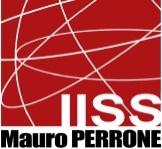 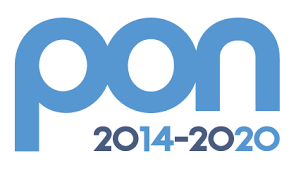 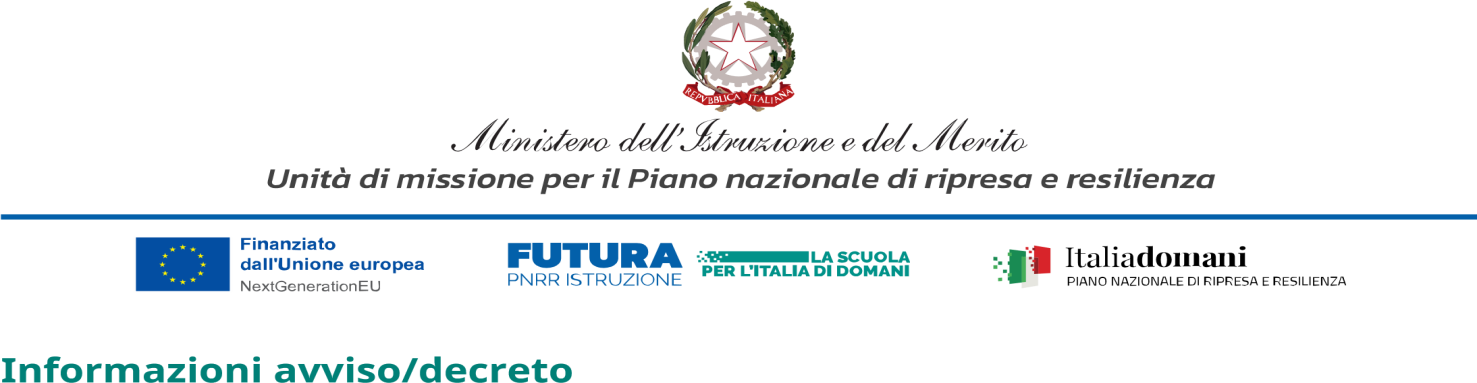 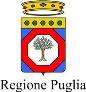 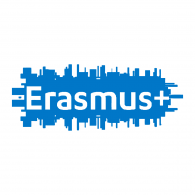 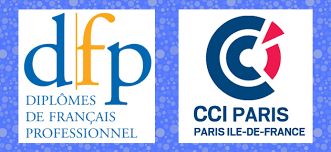 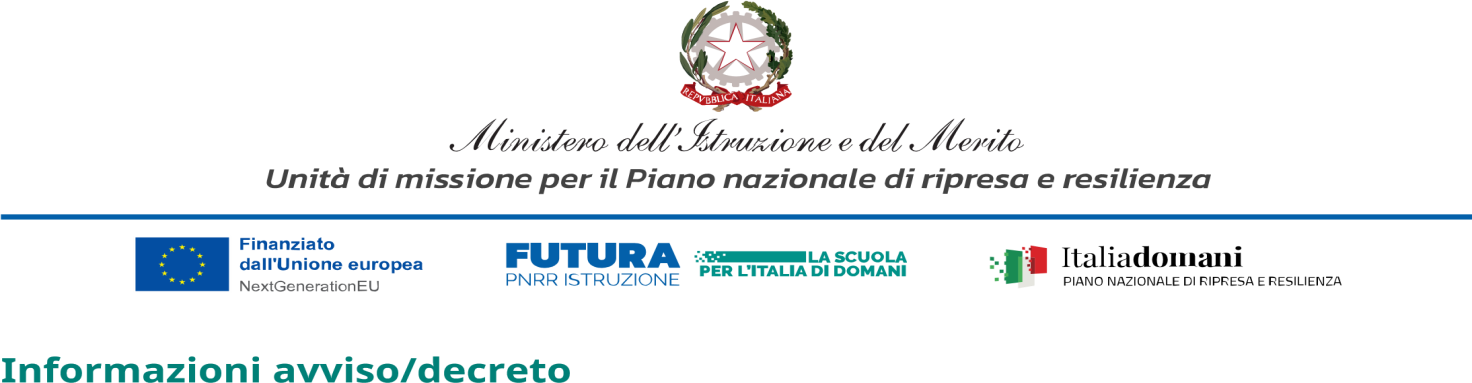 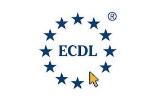 IL/LA SOTTOSCRITTO/ACODICE FISCALEDATI ANAGRAFICI NASCITACOMUNEDATI ANAGRAFICI NASCITAPROVINCIADATI ANAGRAFICI NASCITADATA (gg/mm/aaaa)DATI ANAGRAFICI NASCITACELLULAREDATI ANAGRAFICI NASCITAINDIRIZZO EMAILLaboratorio 1INNOVAZIONE DELLA DIDATTICA DELLE DISCIPLINE E MOTIVAZIONE ALL’APPRENDIMENTOINNOVAZIONE DELLA DIDATTICA DELLE DISCIPLINE E MOTIVAZIONE ALL’APPRENDIMENTOINNOVAZIONE DELLA DIDATTICA DELLE DISCIPLINE E MOTIVAZIONE ALL’APPRENDIMENTOINNOVAZIONE DELLA DIDATTICA DELLE DISCIPLINE E MOTIVAZIONE ALL’APPRENDIMENTOLaboratorio 16 ore/gruppo2 Gruppi classeDocenti destinatariDOCENTI DI OGNI ORDINE E GRADOLaboratorio 2TECNOLOGIE DELLA DIDATTICA DIGITALE E LORO INTEGRAZIONE NEL CURRICOLOTECNOLOGIE DELLA DIDATTICA DIGITALE E LORO INTEGRAZIONE NEL CURRICOLOTECNOLOGIE DELLA DIDATTICA DIGITALE E LORO INTEGRAZIONE NEL CURRICOLOTECNOLOGIE DELLA DIDATTICA DIGITALE E LORO INTEGRAZIONE NEL CURRICOLOLaboratorio 26 ore1 Gruppo classeDocenti destinatariDOCENTI DI OGNI ORDINE E GRADOLaboratorio 3BISOGNI EDUCATIVI SPECIALIBISOGNI EDUCATIVI SPECIALIBISOGNI EDUCATIVI SPECIALIBISOGNI EDUCATIVI SPECIALILaboratorio 36 ore1 Gruppo classeDocenti destinatariDOCENTI DI OGNI ORDINE E GRADOLaboratorio 4INCLUSIONE SOCIALE E DINAMICHE INTERCULTURALIINCLUSIONE SOCIALE E DINAMICHE INTERCULTURALIINCLUSIONE SOCIALE E DINAMICHE INTERCULTURALIINCLUSIONE SOCIALE E DINAMICHE INTERCULTURALILaboratorio 46 ore1 Gruppo classeDocenti destinatariDOCENTI DI OGNI ORDINE E GRADOLaboratorio 5VALUTAZIONE DIDATTICA DEGLI APPRENDIMENTIVALUTAZIONE DIDATTICA DEGLI APPRENDIMENTIVALUTAZIONE DIDATTICA DEGLI APPRENDIMENTIVALUTAZIONE DIDATTICA DEGLI APPRENDIMENTILaboratorio 56 ore1 Gruppo classeDocenti destinatariDOCENTI DI OGNI ORDINE E GRADOLaboratorio 6GESTIONE DELLA CLASSE E DINAMICHE RELAZIONALI, CON RIFERIMENTO ALLA PREVENZIONE DEI FENOMENI DI VIOLENZA, BULLISMO E CYBERBULLISMO, DISCRIMINAZIONIGESTIONE DELLA CLASSE E DINAMICHE RELAZIONALI, CON RIFERIMENTO ALLA PREVENZIONE DEI FENOMENI DI VIOLENZA, BULLISMO E CYBERBULLISMO, DISCRIMINAZIONIGESTIONE DELLA CLASSE E DINAMICHE RELAZIONALI, CON RIFERIMENTO ALLA PREVENZIONE DEI FENOMENI DI VIOLENZA, BULLISMO E CYBERBULLISMO, DISCRIMINAZIONIGESTIONE DELLA CLASSE E DINAMICHE RELAZIONALI, CON RIFERIMENTO ALLA PREVENZIONE DEI FENOMENI DI VIOLENZA, BULLISMO E CYBERBULLISMO, DISCRIMINAZIONILaboratorio 66 ore1 Gruppo classeDocenti destinatariDOCENTI DI OGNI ORDINE E GRADOTITOLOFINALITÀCONTENUTI METODOLOGIA STRUMENTIVERIFICA D’INGRESSOVERIFICA FINALE VALUTAZIONE DEL LAVORO FINALE 